EJEMPLO DE 38 ACTIVIDADES.E método del camino critico es ideal para la programación de construcciones de edificios por la cantidad de actividades especializadas que se ejecutan en forma interrelacionada.La grafica se presta para presentar a colores las diferentes responsabilidades y mantener en forma visual el control de las especializaciones, por ejemplo: rojo para la obra muerta, azul claro para las actividades administrativas, amarillo para las actividades sanitarias, verde para la carpintería, azul oscuro para la herrería, café para la pintura, etc. En caso de que se presenta se refiere a una cada habitación con 200m2 de construcción estándar en un solo piso.No se dan a conocer las especificaciones para no interferir en los costos ya que estos pueden ser muy variados según las características específicas de la región en que se vaya a edificar. En cambio se señala, los costos que sirvieron de base para determinar las pendientes costo-tiempo que se utilizaron en el estudio del tiempo óptimo.El tiempo normal que se encontró para la terminación de la casa fue de 156 días y un costo total de 121, 300.00.Después de hacer la compresión máxima se encontró que el tiempo óptima para su ejecución fue de 71 días con un costo de $132, 640.00 lo que significa que ahorro de tiempo 85 días y un incremento en el costo de 11,340.00 que equivale a $133.00 diarios. Es un ejemplo claro de la necesidad de acelerar los trabajos a su máxima posibilidad.Matriz de actividades.Proyecto  6. Construcción de una casa habitación.Responsable: Arq. Juan Antonio García Torres.Grafica PERT para la construcción de la casahabitacion.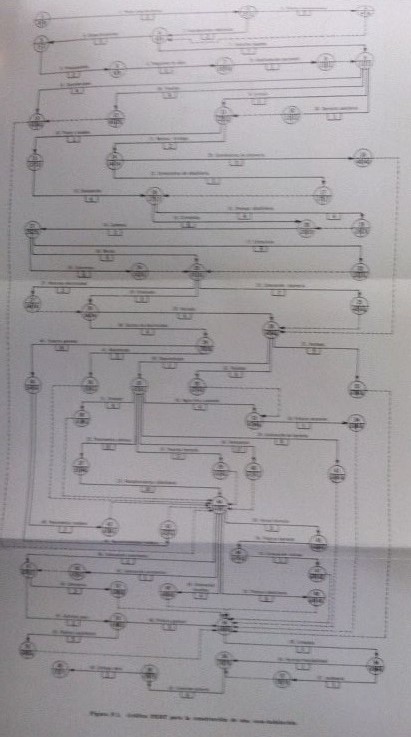 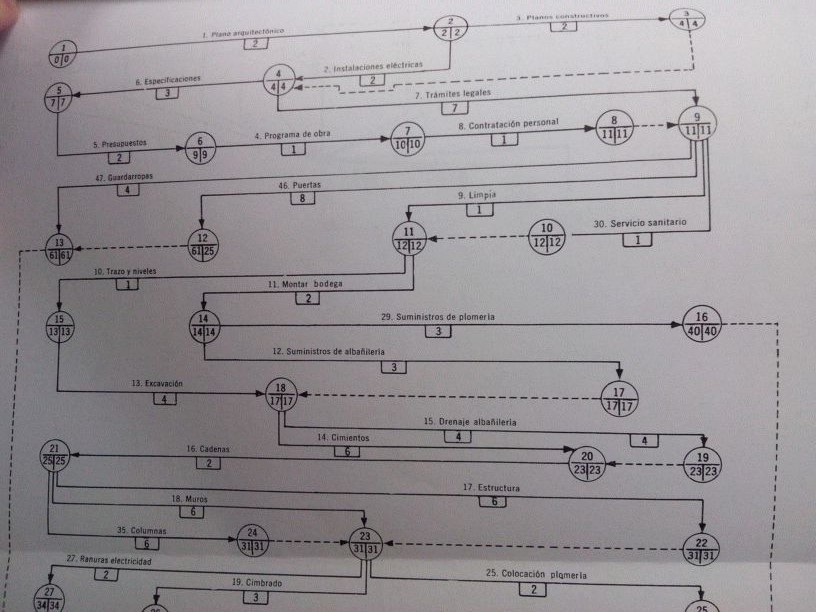 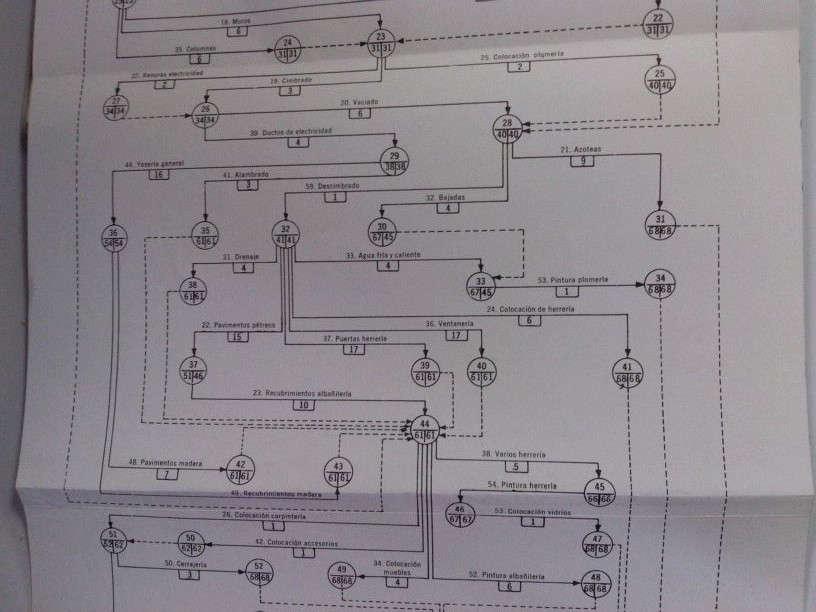 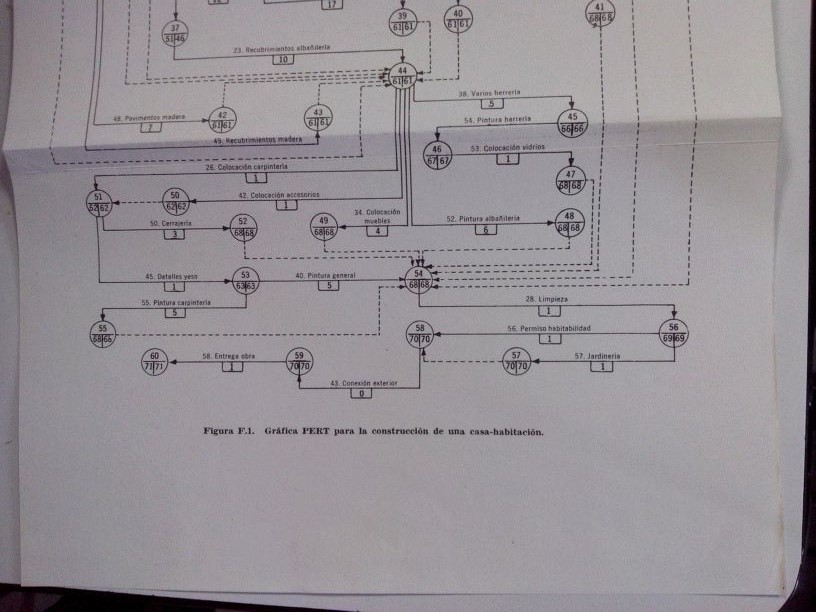 Construcción de una casa-habitación a tiempo normal.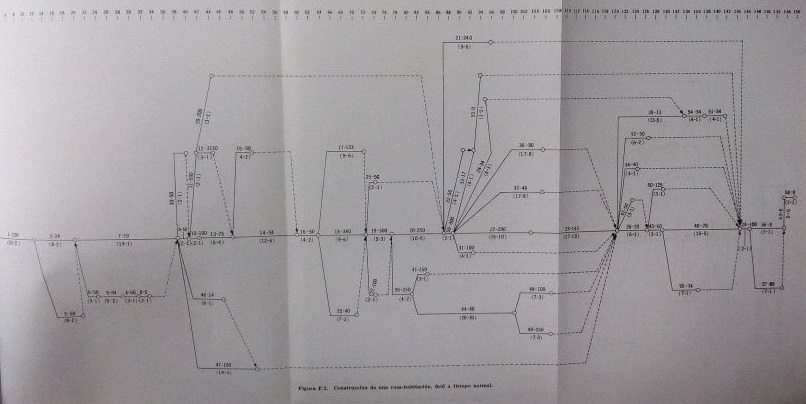 Construcción de una casa-habitación. Red a tiempo normal.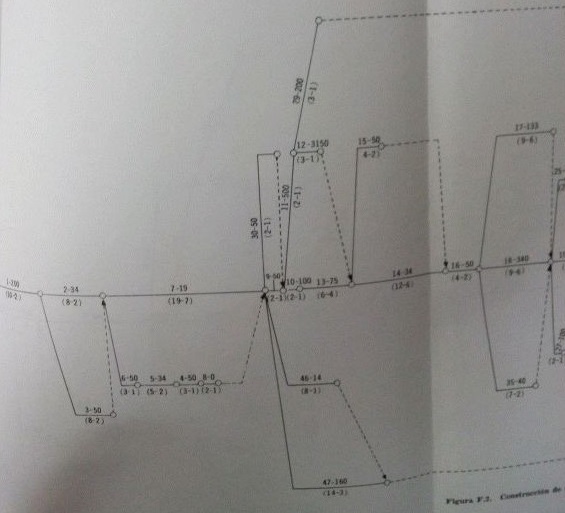 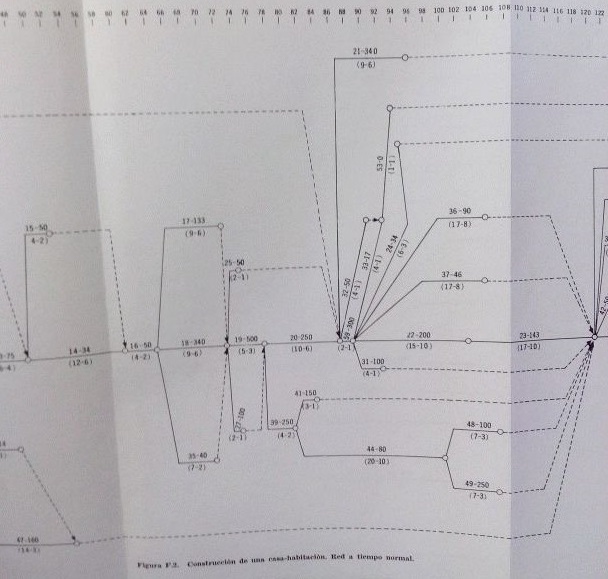 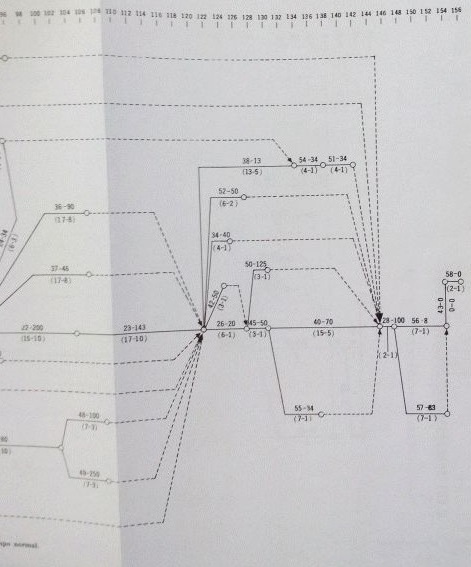 Construcción de una casa-habitación. Red a tiempo óptimo. 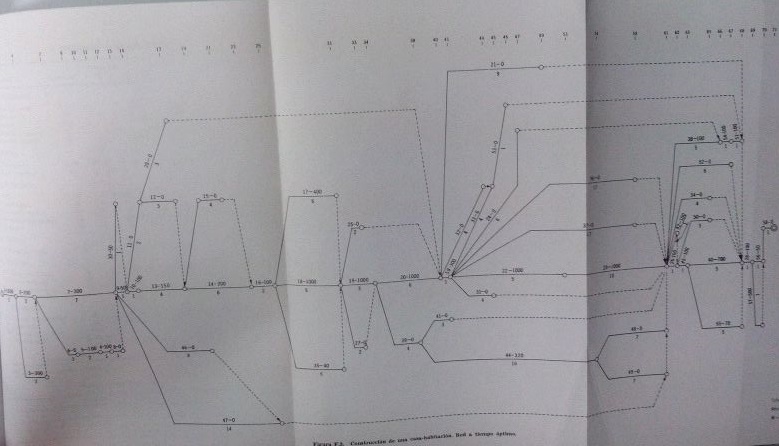 Partes de la construcción de una casa-habitación. Red a tiempo óptimo.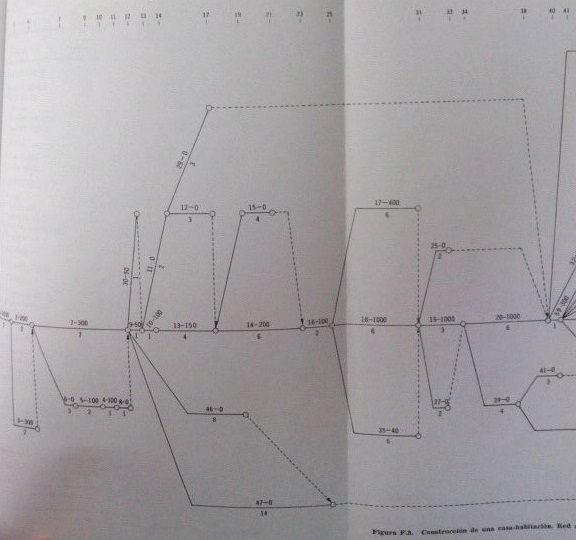 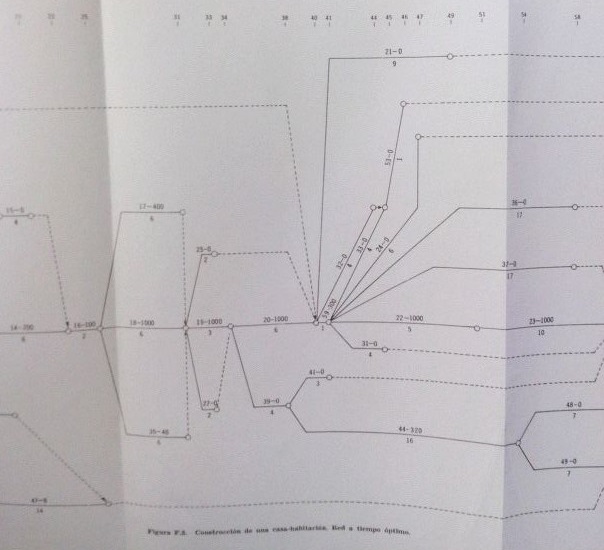 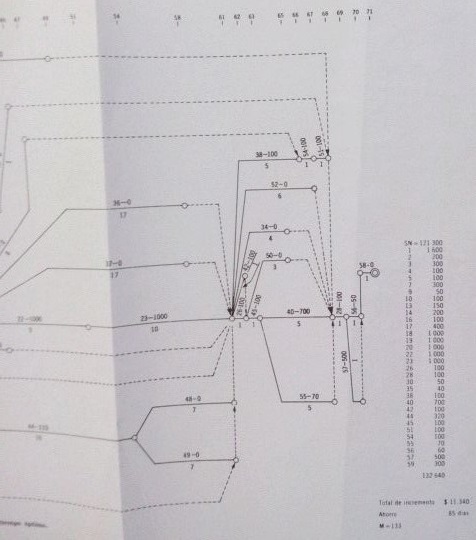 actividadsecuencias0mpt$N$LmA  PROYECCION0 incoación.11 plano arquitecto2,3273010340040002002 planos de instalación.6,727158700900343 plano constructivo6,72715817002000504 programa de obra.81243200300505 presupuesto.42475400500346 especificaciones51243400500507 trámites legales9,30,46,477202710200500198 contratación de personal.9,30,46,471232______B ALABAÑILERIA.9 Limpia del terreno10,1112321502005010 trazo y niveles13112210020010011 montar bodega.12,291122500100050012 suministraciones albañilería.___13534370050000315013 excavación.14,154686 85010007514 cimientos166121512200022003415 drenaje albañilería.1623544005005016 cadenas17,18,3523545006005017 estructura.19681691600200013318 muros19681694000500034019 cimbrado20,3935751000200050020 vaciado596820104000500025021 azoteas28681592000300034022 pavimentos pétreos23101230153000400020023 recubrimientos26,34,38,42,52101530174000500014324 colocación de herrería.50,5435864005003425  Colocación plomería.5912321502005026 colocaciones carpintería.45,5016865006002027 ranuras electricidad39123230040010028 limpieza56,571232300400100C PLOMERIA29 suministros plomería5913536600700020030 servicios sanitarios.1011223505005031 drenaje plomería3413641000120010032 bajadas5313645006005033 agua fría y caliente5313641000120010034 Colocación muebles.282515710015017D. HERRERIA.35 columnas19251576008004036 ventanera528153017500060009037 puertas 528153017200025004638  varios herrería54510301350060013